Международная научная конференция студентов, аспирантов и молодых ученых «Знания молодых для развития ветеринарной медицины и АПК страны»ФГБОУ ВПО САНКТ-ПЕТЕРБУРГСКАЯ ГОСУДАРСТВЕННАЯ АКАДЕМИЯ ВЕТЕРИНАРНОЙ МЕДИЦИНЫ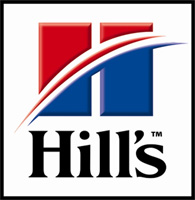 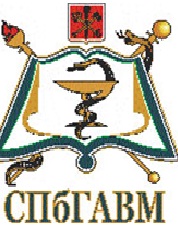 СЕВЕРО-ЗАПАДНАЯ ВЕТЕРИНАРНАЯ АССОЦИАЦИЯИНФОРМАЦИОННОЕ СООБЩЕНИЕМеждународная научная конференция студентов, аспирантов и молодых ученых «Знания молодых для развития ветеринарной медицины и АПК страны» 28-29 ноября 2014 годаУважаемые коллеги!ФГБОУ ВПО Санкт-Петербургская государственная академия ветеринарной медицины и Северо-Западная ветеринарная ассоциация приглашают Вас принять участие в работе международной научной конференции студентов, аспирантов и молодых ученых «Знания молодых для развития ветеринарной медицины и АПК страны» которая состоится 28-29 ноября 2014 в г. Санкт-Петербурге в рамках XXI Международной выставки товаров и услуг для домашних животных «ЗООСФЕРА – 2014»Форма участия в конференции очно-заочная с изданием сборника статей.НАПРАВЛЕНИЯ РАБОТЫ КОНФЕРЕНЦИИ:1. Ветеринарная медицина мелких домашних и сельскохозяйственных животных2. Зоотехния3. Экология4. Продовольственная безопасность и инновационные технологии обеспечения безопасности продовольствия
Оргкомитет:1. Карпенко Л.Ю. -проректор по НИР - председатель2. Орехов Д.А. -председатель Совета молодых ученых 3. Токарев А.Н. -зам. председателя Совета молодых ученых4. Бахта А.А. – ответственный секретарь5. Щипакин М.В. – декан ветеринарного факультета6.Лунегов А.М. – декан факультетов «биоэкологии» и «водных биоресурсов и аквакультуры»7. Соколова Л.Н. – декан факультета « ветеринарно-санитарной экспертизы»ПОРЯДОК РАБОТЫ КОНФЕРЕНЦИИ28 ноября –студенческая секция конференции «Знания молодых для развития ветеринарной медицины и АПК страны» конференц-зал павильона №7 выставочного комплекса «ленэкспо» по адресу спБ, васильевский остров, большой проспект. 103Доставка гостей до павильона №7 выставочного комплекса «ЛЕНЭКСПО» автобусом от главного корпуса академии, расположенному по адресу СПб, ул. Черниговская д.5. Отъезд в 9.00.10:30 – 11:00 – регистрация участников11:00 – 13:00 –работа конференции ( студенческая секция)13:00 – 14:00 – перерыв на обед14:00 – 16:00 –работа конференции ( секция аспирантов и молодых ученых)16:00 - 17:00- посещение выставки «Зоосфера 2014» ( для гостей конференции бесплатно)17:00-20:00 – автобусная экскурсия по городу ( для гостей конференции бесплатно)29 ноября- Автобусная экскурсия по Санкт-Петербургу, знакомство с академиейМесто проведения: ФГБОУ ВПО «Санкт-Петербургская государственная академия ветеринарной медицины» по адресу СПб, ул. Черниговская д.5 , конференц-зал16:00-18:00 -торжественное закрытие и награждение победителей конкурса на лучшую студенческую работу и работу аспирантов и молодых ученых, праздничный концерт в аудитории №2 ФГБОУ ВПО «Санкт-Петербургская государственная академия ветеринарной медицины» по адресу СПб, ул. Черниговская д.5 .УСЛОВИЯ УЧАСТИЯДля включения статьи в сборник материалов необходимо выслать в адрес оргкомитета на почтовый ящик smusspbgavm@gmail.comв срок до 15 сентября 2014 года¾ заявку (по прилагаемой форме) на каждого участника;¾ статью для публикации;Заявки, статьи просим направлять в электронном виде по E-mail: smusspbgavm@gmail.com с пометкой «Зоосфера»ТРЕБОВАНИЯ ОФОРМЛЕНИЯ МАТЕРИАЛОВПредставленные к публикации материалы должны иметь научный характер и содержать: постановку проблемы, метод(ы) проведения эксперимента, описание результатов, выводы и предложения. Максимальный объем -2 страницы.Материалы объемом две полные страницы формата А4 (210x297) набирать в редакторе Microsoft WORD со следующими параметрами: поля со всех сторон - 2,5 см, стиль - обычный, шрифт - Times New Roman, кегль шрифта - 14 (в таблицах допускается 12), режим выравнивания - по ширине, междустрочный интервал - полуторный. Таблицы создавать в Microsoft WORD, автоподбор таблиц - по ширине окна, формулы набирать в редакторе Microsoft equation. Рисунки допускаются только черно- белые, с использованием штриховок, без заливки и полутонов.Файл должен быть назван по фамилии первого автора и двух первых слов из названия статьи.Материалы оформлять по образцу. Заголовок таблиц печатать полужирным шрифтом по центру. Таблицы нумеруются, если их более одной. В тексте должна присутствовать ссылка на таблицу. При оформлении таблиц в правом верхнем углу пишут слово таблица с указанием номера (Таблица 1), затем идет заголовок к таблице. Название иллюстрации (рисунок, график) помещают под ней после поясняющей надписи, и если в работе больше одной иллюстрации её нумеруют (например, Рис. 1). Номер пишут перед названием рисунка.Образец:Примечание: материалы, оформленные с нарушением требований, присланные позднее срока приема статей рассматриваться и публиковаться не будут.Публикация для участников конференции бесплатно.ЗАЯВКА УЧАСТНИКА(заполняется на каждого участника отдельно! название файла – фамилия участника)Заявка сопровождающегоКонтактные телефоны:8(812) 388-46-28 – Карпенко Лариса Юрьевна, проректор по научной работе+7 906-247-55-38 – Бахта Алеся Александровна, ассистент кафедры биохимии, ответственный секретарьУДК: 619:614.31:637.1КРИТИЧЕСКИЕ ТОЧКИ В ТЕХНОЛОГИИ ПОЛУЧЕНИЯ МОЛОКААлтухова О.Б., Семёнов С.Н., ФГБОУ ВПО «Воронежский государственный аграрный университет им. императора Петра I», г. Воронеж, РоссияТекст статьи (набирать в редакторе Microsoft WORD со следующими параметрами: поля со всех сторон - 2,5 см, стиль - обычный, шрифт - Times New Roman, кегль шрифта - 14 (в таблицах допускается 12), режим выравнивания - по ширине, междустрочный интервал - полуторный.)Литература:Название ВУЗаФамилия, Имя, ОтчествоучастникаФакультет, курс, группаНазвание доклада на конференциюФорма участия (очная/заочная)Ф.И.О., уч. степень и должность сопровождающих лицКонтактный телефон и адрес электронной почтыПроживаниеОбщежитие или гостиницаНазвание ВУЗаФамилия, Имя, ОтчествоУченая степень, звание, должностьКонтактный телефон и адрес электронной почтыПроживаниеОбщежитие или гостиница